9. Środki czystości i kosmetyki	I. 	Kosmetyki  - mieszaniny przynajmniej dwóch substancji / faz (rozpuszczalnika / rozpraszającej  i rozpuszczonej / rozproszonej, ze względu na średnicę cząstek fazy rozpraszanej mieszaniny wyróżnia się: roztwory rzeczywiste (roztwór wodny alkoholu, soli, cukru), koloidy (wodny roztwór białka kurzego, zawiesiny (mieszanina  wody i gliny). A. Typy emulsji:  składniki emulsji posiadają odmienne właściwości, rozdzieleniu się składników emulsji zapobiegają  emulgatory (substancje utrwalające emulsje, których cząsteczki posiadają powinowactwo do fazy rozpraszającej  i rozpraszanej, np. mydło) tłuszcz  ogonek lipofilowy a hdrofobowy /  C17H35-COO- /  główka hydrofilowa  a lipofobowa woda  emulsja O/W – olej w wodzie (substancja tłuszczowa rozproszona w wodzie, np. śmietana)  emulsja W/O – woda w oleju (woda rozproszona w substancji tłuszczowej, np. masło) 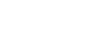 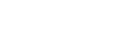 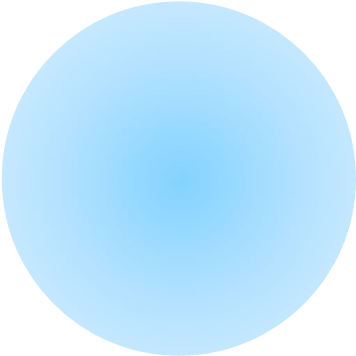 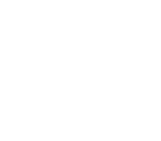 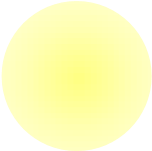 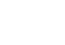 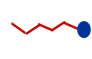 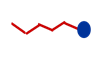 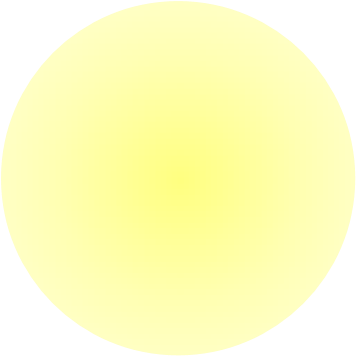 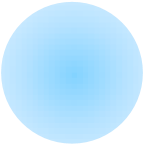 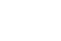 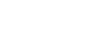 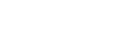 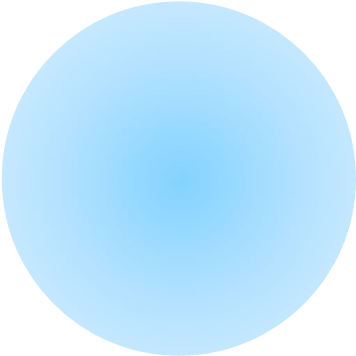 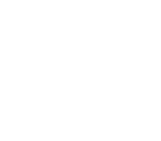 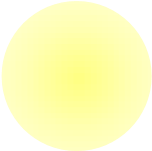 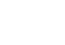 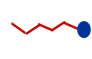 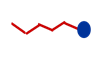 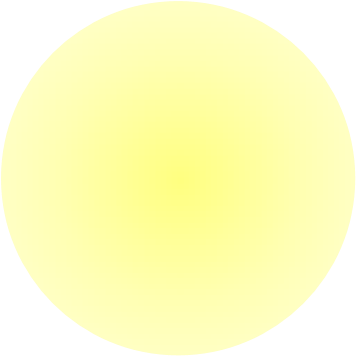 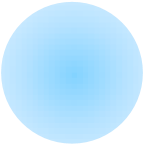 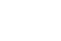                                     micela O/W                                                         micela W/O kosmetyki O/W – nawilżające, kosmetyki W/O - natłuszczające płyny micelarne – wodne roztwory substancji powierzchniowoczynnych (emulgatora np. mydła lub innych surfakantów – cząsteczek zdolnych do tworzenia miceli), część hydrofobowa / lipofilowa wnika w cząsteczkę zanieczyszczenia (np. kosmetyków wodoodpornych) tworząc micelę, płyny dwufazowe – składają się z dwóch faz i nie zawierają  emulgatora:  wodnej (zawiera substancje rozpuszczalne w wodzie – np. wyciągi roślinne, nawilżające) olejowej (zawiera olejki naturalne rozpuszczające kosmetyków nierozpuszczalnych  w wodzie i natłuszczające skórę), przed użyciem płyn należy dobrze wymieszać, ponieważ ulega rozwarstwieniu.  B. Ważniejsze postacie kosmetyków i środków czystości:  Wpływ kosmetyków na skórę:  utrzymanie skóry w dobrym stanie jak najdłużej, nawilżanie, natłuszczanie, ochrona przed szkodliwymi czynnikami środowiska, dostarczanie substancji czynnych aktywujących procesy regeneracyjneDziałanie składników skóry:  Funkcje kosmetyków  Podział składników kosmetyków ze względu na ich funkcje: bazowe – rozpuszczalniki do pozostałych składników kosmetyków (woda, tłuszcze, alkohole, czynne (czynne) – substancje warunkujące działanie kosmetyku (nawilżające, promieniochronne, wybielające, złuszczające, barwiące,  dodatkowe (pomocnicze) – substancje umożliwiające ostateczną postać kosmetyku (np. emulgatory, zagęszczacze), przeciwutleniające (antyoksydanty), konserwanty, barwnikowe, zapachowe.   Zasady INCI: nazwy umieszcza się wg malejącego udziału substancji w kosmetyku, w przypadku takiej samej ilości, składnik wymienia się w kolejności afabetycznej, substancje, których udział masowy jest mniejszy niż 1% wymienia w dowolnej kolejności,  barwniki wymienia się zawsze na końcowej pozycji Roztwór właściwy / rzeczywisty Koloid Zawiesina  mieszanina jednorodna / homogeniczna, składników nie można odróżnić, Ø < 1 nm  (1 nm = 10-9m) cząstek fazy rozproszonej  mieszanina niejednorodna , / heterogeniczna,   1nm ≤ Ø ≤ 200 nm  cząstek fazy rozproszonej, dają efekt Tyndalla, widoczny jest stożek światła przepuszczonego strumienia światła, średnica jest większa od amplitudy fali świetlej, która ulega odchyleniu (załamaniu w kontakcie  z drobiną)  mieszanina niejednorodna,  Ø > 200 nm cząstek fazy rozproszonej, które podlegają siłom grawitacji, cząstki fazy rozproszonej tworzą osad – zjawisko sedymentacji Efekt Tyndalla Efekt Tyndalla Efekt Tyndalla 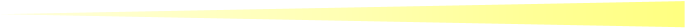 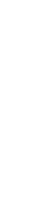 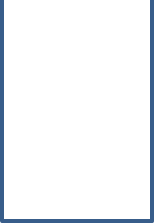 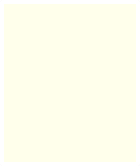 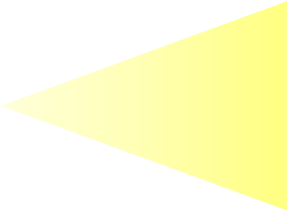 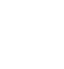 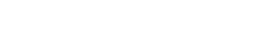 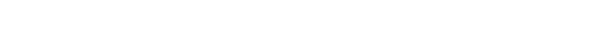 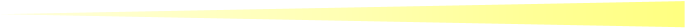 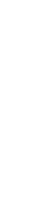 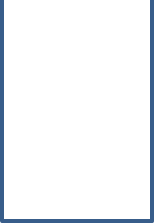 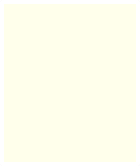 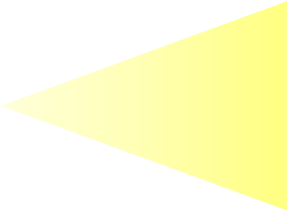 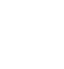 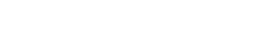 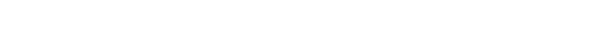 Emulsje O/W kosmetyki nawilżające (balsamy do ciała), środki czyszczące (preparaty do mycia paneli podłogowych),  Emulsje W/O kosmetyki natłuszczające (olejki i masła do ciała), preparaty od impregnacji mebli,  Roztwory właściwe / rzeczywiste  Roztwory właściwe / rzeczywiste   wodne lub alkoholowe roztwory substancji powierzchniowo czynnych: toniki kosmetyczne, środki do mycia, szyb, luster,  Zawiesiny  Zawiesiny   zawierają granulki o działaniu  ścierającym (węglan wapnia, węgiel aktywny, rozdrobnione łupiny orzechów, krzemionkę) nierozpuszczalne w wodzie: pilingi (peelingi) złuszczające do do ciała, pasty do zębów, „chemia gospodarcza” – środki do szorowania i polerowania,  Żele  Żele   gęste żele (żel do włosów), pasty do zębów, płyny do mycia naczyń, udrażniania rur (np. Krecik), usuwania kamienia  i zanieczyszczeń w sanitariatach (np. Domestos).  Substancje promieniochronne (filtry przeciwsłoneczne) – ochrona przed promieniowaniem uv Rodzaje filtrów Rodzaje filtrów Substancje promieniochronne (filtry przeciwsłoneczne) – ochrona przed promieniowaniem uv chemiczne fizyczne Substancje promieniochronne (filtry przeciwsłoneczne) – ochrona przed promieniowaniem uv częściowe pochłanianie promieniowania uv / witamina C i E częściowe rozpraszanie lub odbijanie promieniowana uv / ZnO, TiO2 Substancje nawilżające – przeniknie wody w głębsze warstwy skóry i jej zatrzymanie , pochłanianie wody  z powietrza (higroskopijność)  CH2(OH) – CH(OH) – CH2(OH) – gliceryna / glicerol – posiada silne właściwości higroskopijne, wielocukry – sacharydy, aminokwasy   CH2(OH) – CH(OH) – CH2(OH) – gliceryna / glicerol – posiada silne właściwości higroskopijne, wielocukry – sacharydy, aminokwasy   Substancje konserwujące  i przeciwutleniające  przedłużenie przydatności kosmetyków (hamowanie zmian chemicznych – w tym utleniania fazy tłuszczowej, rozkładu pod wpływem mikroorganizmów) : kwas mrówkowy HCOOH, kwas propionowy CH3-CH2-COOH, witamina E przedłużenie przydatności kosmetyków (hamowanie zmian chemicznych – w tym utleniania fazy tłuszczowej, rozkładu pod wpływem mikroorganizmów) : kwas mrówkowy HCOOH, kwas propionowy CH3-CH2-COOH, witamina E Substancje antybakteryjne   zapobiegają powstawaniu wyprysków na skórze (stany zapalne), rozkładowi potu na substancje i przykrym zapachu: S – siarka, kationy srebra – Ag+, kwas borowy(III) – H3BO3, tlenek cynku – ZnO,  aktywny węgiel,  zapobiegają powstawaniu wyprysków na skórze (stany zapalne), rozkładowi potu na substancje i przykrym zapachu: S – siarka, kationy srebra – Ag+, kwas borowy(III) – H3BO3, tlenek cynku – ZnO,  aktywny węgiel,  Substancje polerujące i złuszczające – składniki past do zębów,  i peelingów do złuszczania martwego naskórka,  Węglan wapnia – CaCO3, fosforan(V)  magnezu Mg3(PO4)2, chlorek sodu – NaCl, fosforan(V) wapnia – Ca3(PO4)2,  krzemionka – SiO2, rozdrobione łupiny orzecha,  Węglan wapnia – CaCO3, fosforan(V)  magnezu Mg3(PO4)2, chlorek sodu – NaCl, fosforan(V) wapnia – Ca3(PO4)2,  krzemionka – SiO2, rozdrobione łupiny orzecha,  Barwniki  składniki farb do włosów (odbarwienie włosów – perhydrol / H2O2, woda amoniakalna NH3٠H2O), kosmetyków kolorowych (szminki, pomadki, lakiery do paznokci, cienie do powiek, tusze do rzęs) C – węgiel, Cu – miedź, Au – złoto, Al – glin, biel cynkowa – ZnO / tlenek cynku(II) biel tytanowa – TiO2 / tlenek tytanu(IV)  składniki farb do włosów (odbarwienie włosów – perhydrol / H2O2, woda amoniakalna NH3٠H2O), kosmetyków kolorowych (szminki, pomadki, lakiery do paznokci, cienie do powiek, tusze do rzęs) C – węgiel, Cu – miedź, Au – złoto, Al – glin, biel cynkowa – ZnO / tlenek cynku(II) biel tytanowa – TiO2 / tlenek tytanu(IV)  Substancje zapachowe – dla utrwalenia zapachu stosuje się wydzieliny zwierząt – ambra (wydzielana przez kaszaloty), piżmo (wydzielina gruczołowa jelenia piżmowego)  naturalne syntetyczne Substancje zapachowe – dla utrwalenia zapachu stosuje się wydzieliny zwierząt – ambra (wydzielana przez kaszaloty), piżmo (wydzielina gruczołowa jelenia piżmowego)  naturalne ekstrakty roślinne (róż, goździka, lawendy, cytrusów, kawy, tytoniu, wanilii, kakao) ambra, piżmo  długołańcuchowe alkohole (heksanol), aromatycznoalifatyczne węglowodory (limonen – zapach cytryn), *estry – produkty reakcji kwasów karboksylowych  i alkoholi – cynamonian metylu (zapach truskawek) długołańcuchowe aldehydy. * do produkcji substancji zapachowych (estrów) nie stosuje się kwasu octowego i kwasu masłowego, ponieważ w kontakcie w kwaśnym odczynem skóry ulegają hydrolizie, produktem są kwasy, które mają nieprzyjemny zapach (szczególnie kwas masłowy).  * do produkcji substancji zapachowych (estrów) nie stosuje się kwasu octowego i kwasu masłowego, ponieważ w kontakcie w kwaśnym odczynem skóry ulegają hydrolizie, produktem są kwasy, które mają nieprzyjemny zapach (szczególnie kwas masłowy).  * do produkcji substancji zapachowych (estrów) nie stosuje się kwasu octowego i kwasu masłowego, ponieważ w kontakcie w kwaśnym odczynem skóry ulegają hydrolizie, produktem są kwasy, które mają nieprzyjemny zapach (szczególnie kwas masłowy).  Funkcja Rodzaje kosmetyków Środki higieny osobistej mydła i żele do kąpieli, szampony do włosów,  kremy i pianki oraz żele do golenia i depilacji pasty do zębów i płyny do płukania jamy ustnej, dezodoranty i anstyperspiranty,  Pielęgnacja i ochrona preparaty nawilżające, natłuszczające i ujędrniające skórę, kremy, żele maści i balsamy na określone zmiany skórne (cellulit, rozstępy, przebarwienia, piegi, kosmetyki przeciwsłoneczne i zimowe (ochrona skóry przed niskimi temperaturami)  Zapachowa perfumy,  wody kwiatowe, toaletowe,  kolońskie Kosmetyki do makijażu  cienie do powiek, podkłady do makijażu, tusze do rzęs i brwi, szminki, pomadki do ust, lakiery, transparenty do paznokci,  żele i lakiery do utrwalania fryzur, farby do włosów,  